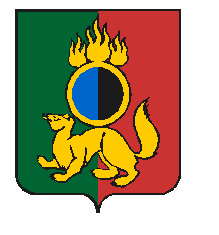 АДМИНИСТРАЦИЯ ГОРОДСКОГО ОКРУГА ПЕРВОУРАЛЬСКПОСТАНОВЛЕНИЕг. ПервоуральскОб оказании содействия предприятиямв проведении Дня металлурга в 2019 годуВ связи с празднованием профессионального праздника Дня металлурга, учитывая значительный вклад предприятий металлургического, горнопромышленного комплекса города Первоуральска в эффективную реализацию государственной экономической стратегии, в соответствии с постановлением Правительства Свердловской области
от 30 мая 2003 года № 333-ПП «О мерах по обеспечению общественного порядка и безопасности при проведении на территории Свердловской области мероприятий с массовым пребыванием людей», в пределах своей компетенции координации деятельности Публичное акционерное общество «Челябинский трубопрокатный завод», Акционерное общество «Первоуральский новотрубный завод», Открытое акционерное общество «Первоуральский динасовый завод», Открытое акционерное общество «Уральский трубный завод», рассмотрев результаты согласования с заинтересованными структурами, Администрация городского округа ПервоуральскПОСТАНОВЛЯЕТ:1. Оказать содействие предприятиям и организациям городского округа Первоуральск в организации и проведении мероприятий, посвященных Дню металлурга в 2019 году на территории городского округа Первоуральск (приложение 1).2. Ответственность за организацию и проведение мероприятий, посвященных Дню металлурга в 2019 году на территории городского округа Первоуральск, возложить на организационный комитет.3. Утвердить Состав организационного комитета по подготовке и проведению мероприятий, посвященных Дню металлурга в 2019 году на территории городского округа Первоуральск (приложение 2).4. Закрыть движение транспорта:– с 21:00 часов 19 июля до 17:00 часов 20 июля по ул. Ватутина (от дома № 43 до дома № 45);– с 17:00 до 23:00 часов 20 июля по ул. Ватутина (от ул. Малышева до ул. Герцена);– с 17:00 до 23:00 часов 20 июля по пр. Ильича (от ул. Чкалова до
ул. Физкультурников).5. Отделу развития потребительского рынка, предпринимательства и туризма Администрации городского округа Первоуральск (Кудинова Т.И.):5.1. запретить предприятиям торговли, расположенным в местах проведения мероприятий и на прилегающих к таким местам территориях, предприятиям общественного питания, работающим в формате выездного обслуживания в местах проведения мероприятий (приложение 3), осуществлять розничную продажу алкогольной продукции за два часа до начала проведения, во время проведения и в течение часа после окончания проведения мероприятий;5.2. организовать выездное торговое обслуживание на территории Площади Победы (по ул. Ватутина вдоль дома № 43) с 10:00 до 22:30 часов 20 июля 2019 года.6. Управлению жилищно-коммунального хозяйства и строительства Администрации городского округа Первоуральск (Гайдуков С.С.), Первоуральскому муниципальному унитарному предприятию «Производственное объединение жилищно-коммунального хозяйства» (Кириллов А.А.):6.1. закрепить нормативным муниципальным правовым актом изменение маршрутов движения пассажирского автомобильного транспорта на время проведения праздничных мероприятий 20 июля 2019 года;6.2. довести до предприятий и индивидуальных предпринимателей, обслуживающих маршруты движения пассажирского транспорта о закрытии движения транспорта с 17:00 до 22:30 часов 20 июля 2019 года;6.3. провести санитарную уборку территорий (Площадь Победы, от ул. Чкалова по пр. Ильича до пр. Космонавтов) до и после мероприятий 20 июля 2019 года;6.4. организовать размещение единиц тяжелой техники (в количестве 7 штук)
20 июля 2019 года.7. Рекомендовать Отделу Министерства внутренних дел Российской Федерации по городу Первоуральску (Хомяков В.В.), Государственному бюджетному учреждению здравоохранения Свердловской области «Станция скорой медицинской помощи город Первоуральск» (Сорокин А.В.), Первоуральскому муниципальному бюджетному учреждению «Первоуральская городская служба спасения» (Чернышев А.Ф.), Федеральному государственному казенному учреждению «10 отряд Федеральной противопожарной службы МЧС России по Свердловской области» (Атамурадов Р.С.) обеспечить необходимый и достаточный состав сил и средств постоянной готовности для оперативного реагирования в случае чрезвычайной ситуации во время проведения праздничных мероприятий, посвященных Дню металлурга в 2019 году.8. Рекомендовать Отделу Министерства внутренних дел Российской Федерации по городу Первоуральску (Хомяков В.В.):8.1. оказать содействие организаторам мероприятия в охране общественного порядка во время проведения праздничных мероприятий, посвященных Дню металлурга в 2019 году;8.2. закрыть движение транспорта:– с 17:00 до 23:00 часов 20 июля по ул. Ватутина (от ул. Малышева до ул. Герцена);– с 17:00 до 23:00 часов 20 июля по пр. Ильича (от ул. Чкалова до
ул. Физкультурников).8.3. обеспечить безопасность дорожного движения в местах проведения мероприятий 20 июля 2019 года.9. Рекомендовать ООО ЧОО «Перспектива» (Баженов С.А., Войтик А.В.) закрыть движение транспорта:– с 21:00 часов 19 июля до 17:00 часов 20 июля по ул. Ватутина (от дома № 43 до дома № 45).10. Рекомендовать акционерному обществу «Первоуральский новотрубный завод», открытому акционерному обществу «Первоуральский динасовый завод», открытому акционерному обществу «Уральский трубный завод»:10.1. обеспечить подготовку и проведение мероприятий в соответствии с правилами и требованиями, установленными действующим законодательством, регламентирующим порядок проведения мероприятий с массовым пребыванием людей;10.2. принять меры, направленные на повышение уровня антитеррористической защищенности объектов с массовым пребыванием людей;10.3. принять меры, направленные на проверку действенности схем эвакуации, а также средств экстренной связи с правоохранительными органами перед проведением массовых мероприятий;10.4. обеспечить максимальное использование инженерно-технического оборудования обеспечения безопасности и ограничения доступа, а также технические средства, которые с учетом размеров и весовых характеристик позволят предотвратить внезапное проникновение транспортных средств в места проведения мероприятий.11. Опубликовать настоящее постановление в газете «Вечерний Первоуральск» и разместить на официальном сайте городского округа Первоуральск.12. Контроль за исполнением настоящего постановления возложить на заместителя Главы Администрации городского округа Первоуральск по управлению социальной сферой и организационной работе Васильеву Любовь Валентиновну.И.о. Главы городского округа Первоуральск,заместитель Главы Администрациипо финансово-экономической политике					М.Ю. Ярославцева16.07.2019№1124